FLOWER TEA TIME MUG    By Helen Castaneda	Project Piece:  		Miscellaneous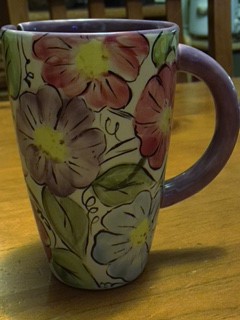 33427 Tea Bag Mug		Palette knife					Foil, Glazed Tile, orBrushes			Palette Paper#1 Liner			Silk Sponge  	#2, #4, #6 Round		Fan			#6 Fan Glaze			Water Bowl				Blue painters tapeEZ Stroke			small plastic cupEZ012 Black			Red pencil or pencil				Dotter Glaze			Old stiff brushPure Brilliance					Concept   	CN011 Light Straw		CN182 Bright Kiwi	CN074 Really Red 		CN183 Dark KiwiCN081 Light Wine    	CN232 Bright BriarwoodCN111Light Delft		CN244 Really WhiteCN131 Light Tidepool	CN292 Bright Purple CN181 Light Kiwi				PREPARING THE PIECE With damp sponge, wipe your piece to remove dust and prepare for painting making sure the inside bottom of the mug is clean of dust.Put tape over the tea bag slit at top of mug.  Thin CN292 Bright Purple to a milk consistence and roll or brush the inside of the mug making sure that the concept does not seep over to the front of mug remove tape when almost dry.Draw flowers and leaves by penciling in on mug.Using #4 or #6 Round brush apply CN292 Bright Purple on to the handle of the mug with 3 coats.Using #4 or #6 Round brush load in CN244 Really White, side load in CN074 Really Red then apply onto any flowers.  then repeat process by choosing another flower and color by loading CN111 Light Delft, side load into CN131 Light Tidepool Repeating process loading with CN244 Really White, side load in CN292 Bright Purple on a new flower,  loading CN244 Really White, side load CN081 Light Wine and side load CN074  and  continue until you fill all the flowers.Apply the CN181Light Kiwi and side load CN182 Bright Kiwi and CN 183 Dark Kiwi to make the leaves with a#1 Round brush. Using CN011 Light Straw, pounce with # old brush into center of flowers using CN323 Bright Briarwood to putting dots on to lower half of flowers.Outline Flowers and leaves using #1 liner and EZ012 Black (thin with a little water making it ink like) also add flower tentaclesWhen completely dry using Fan Brush Glaze roll or brush inside and outside of mug with Pure Brilliance.Let completely dry then stilt and fire to shelf cone 06 and remember to remove stilt marks after firing.